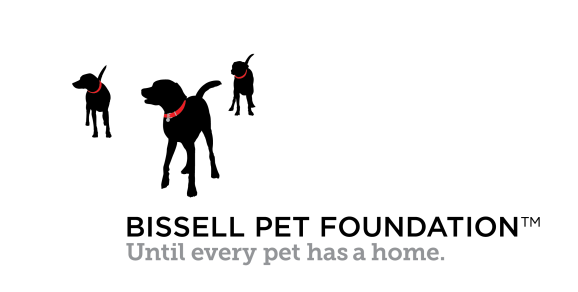 BISSELL Pet Foundation Grant Report – Grant Tracking and Balance SheetGrant End Date:							Grant Balance:Grant Impact (number of animals affected by grant funds):Organization Name:Report Date:Total Grant Award:Grant Award Date:Program Name:	Program Description: 	Estimated Impact:	DateEx: 2/8/19Cost$75Description (2) cat spay/neuter Grant BalanceInitial balance minus cost